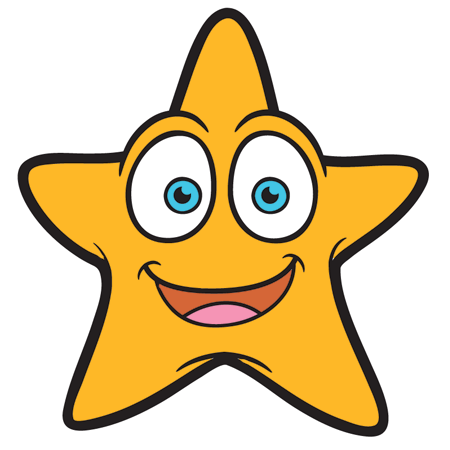 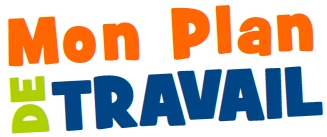 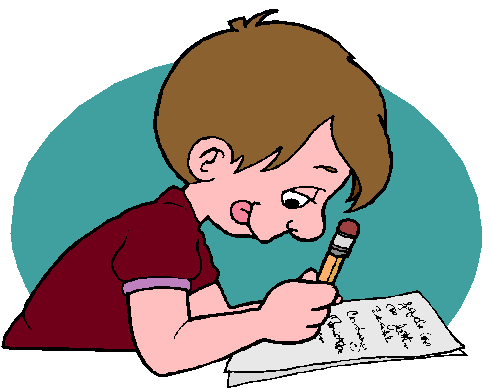 Fais les exercices sur ton cahier d’exercices de mathématiques.  Ecris la date, puis Plan de travail en titre. (en rouge,  à  4 carreaux)Ecris PDT4 n° …. dans la marge. Passe une ligne entre les exercices. Compare les nombres suivants :256 ….. 652		345 ….. 354 		408 ….. 400 + 802c6d8u ….. 2d6c8u 	640 + 7 ….. 647		6c4u ….. 6c4da) Range les nombres suivants dans l’ordre décroissant :– 640 – 406 – 484 – 485 – 548 – 907 b) Range les nombres suivants dans l’ordre croissant :106 – 546 – 831 – 729 – 950 – 462– 1 000 a) Encadre les nombres suivants avec deux dizaines consécutives :540 < 549 < 550			..… < 468 < …..			..… < 451 < …....… < 604 < …..			..… < 134 < …..			..… < 897 < …..b) Encadre les nombres suivants avec deux centaines consécutives :400 < 435 < 500			..… < 413 < …..			..… < 564 < …....… < 650 < …..			..… < 709 < …..			..… < 928 < …..Place les nombres suivants sur la droite graduée : 410 – 455 – 439 – 477 – 423 - 484 Pose et calcule les opérations suivantes : 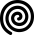 534 + 65 =	    483 + 54 + 7 =		109 + 57 =		540 + 7 + 158 =567 – 442 = 	    439 – 158 =		705 – 461 = 	1 000 – 458 = 		 Calcule combien il manque pour aller à 100 : 45 – 63 – 74 – 21 – 58Calcule en ligne :50 + 80 = 	60 + 70 = 		150 + 40 = 		230 + 40 = 80 – 50 = 	560 – 40 = 		490 – 90 = 		370 – 50 = Fais les exercices sur ton cahier d’exercices de mathématiques.  Ecris la date, puis Plan de travail en titre. (en rouge,  à  4 carreaux)Ecris PDT4 n° …. dans la marge. Passe une ligne entre les exercices.Compare les nombres suivants :256 ….. 652		345 ….. 354 		408 ….. 400 + 802c6d8u ….. 2d6c8u 	640 + 7 ….. 647		6c4u ….. 6c4da) Range les nombres suivants dans l’ordre décroissant :– 640 – 406 – 484 – 485 – 548 – 907 – 790 – 709 - 970b) Range les nombres suivants dans l’ordre croissant :106 – 546 – 831 – 729 – 950 – 462 – 537 – 1 000 – 796 - 800a) Encadre les nombres suivants avec deux dizaines consécutives :540 < 549 < 550			..… < 468 < …..			..… < 451 < …....… < 604 < …..			..… < 134 < …..			..… < 897 < …..b) Encadre les nombres suivants avec deux centaines consécutives :400 < 435 < 500			..… < 413 < …..			..… < 564 < …....… < 650 < …..			..… < 709 < …..			..… < 928 < …..Place les nombres suivants sur la droite graduée : 410 – 455 – 439 – 477 – 423 - 484 Pose et calcule les opérations suivantes : 534 + 65 =	    483 + 54 + 7 =		109 + 57 =		540 + 7 + 158 =567 – 442 = 	    439 – 158 =		705 – 461 = 	1 000 – 458 = 		 Calcule combien il manque pour aller à 100 : 45 – 63 – 74 – 21 – 58Calcule en ligne :50 + 80 = 	60 + 70 = 		150 + 90 = 		230 + 40 = 80 – 50 = 	560 – 90 = 		490 – 90 = 		370 – 80 = 